RIR.271.1.5.2021Gołcza, dnia 28.05.2021 r.Dotyczy postępowania pn.: Modernizacja dróg gminnych na terenie Gminy Gołcza w 2021 r.WYJAŚNIENIA TREŚCI SWZ NR 1Działając na podstawie art. 284 ust. 2 i 6 ustawy z dnia 11 września 2019 Prawo zamówień publicznych (tekst jedn.: Dz. U. z 2019 r. poz. 2019 z późn. zm.), Zamawiający publikuje wnioski o wyjaśnienie treści SWZ wraz z odpowiedziami.Pytanie 1: Prosimy o potwierdzenie, iż w pozycji 9 kosztorysu należy wykonać podbudowę grubości 20cm.Odpowiedź: W pozycji nr 9 Przedmiaru robót, Część 2  Modernizacja drogi gminnej Mostek-Kruchy na odcinku od skrzyżowania z drogą gminną K140130 do posesji Mostek nr 58 wycenić należy wykonanie podbudowy grubości 20 cm.Pytanie 2: Prosimy o potwierdzenie kategorii ruchu KR1-2 dla wykonania nawierzchni asfaltowej.Odpowiedź: Kategoria ruchu KR1, Część 2 Modernizacja drogi gminnej Mostek-Kruchy na odcinku od skrzyżowania z drogą gminną K140130 do posesji Mostek nr 58.Jednocześnie Zamawiający informuje, iż powyższe pytania i odpowiedzi do SWZ, stanowią jej integralną część, a przy tym z uwagi na ich zakres i charakter oraz termin udzielenia nie wpływają na konieczność przedłużenia terminu składania ofert. Dlatego też, Zamawiający zawiadamia, iż terminy składania i otwarcia ofert nie ulegają zmianie, jak również godziny oraz miejsce składania i otwarcia ofert pozostają bez zmian./-/ Lesław BlachaWójt Gminy Gołczawww.golcza.plug@golcza.pl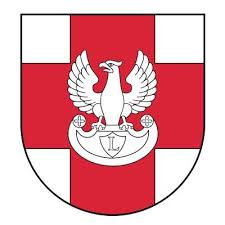 Gmina GołczaGołcza 80, 32-075 GołczaNIP:6591545880, REGON: 351555921tel./fax: 012/38-86-003